Announcements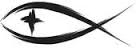 Meetings & EventsWednesday, August 25th															Council 7pmTuesday, September 7th																Stewardship 3pmTuesday, September 7th																Christian Ed. 7pmWednesday, September 8th															Elders 7pmATTENDANCE SHEETS	Please remember to fill out the attendance sheet you will find in your bulletin and leave it on the pew when you leave today.  The elders will collect them after the service.STEWARDSHIP CORNERMark 7:11 – “But you say, If a man tells his father or his mother, “Whatever you would have gained from me is Corban.” (that is, given to God).”  Each one of our vocations, in the home, in the church, and in society have a claim on our resources.  The Pharisees thought that they could use the Kingdom of God as an excuse to shirk their duty to their parents.  But they were wrong.  Of course, doing it the other way around would also be wrong.  God has called us to be supportive of our families, our churches, and our communities each in the proper proportion.ENDOWMENT FUND NEWS	The Endowment Board is recommending to Council that we provide financial support to Calvin Rohde of Reed City who is attending Concordia Nebraska to become a Parish Music Director and LCMS K-12 elementary teacher.  Also, we are recommending that we support a grant to Trinity Lutheran School in Manistee to assist them in purchasing a new reading curriculum for the school.  These are some of the things possible with the Endowment Fund.	A reminder to all of our students heading off to college in the next few weeks.  You can apply for financial assistance by filling out a Scholarship Application.  Forms are on the ledge by the door of the church and online.  The deadline for applying is September 30th.	Likewise, to all of our members, you can apply for grants to assist any charitable organization you would like to see us help.  We still have roughly $13,800 to disburse at our October board meeting.  Please get your grant application to us by September 30th.SUNDAY SCHOOL TEACHERS	Sunday School will begin on September 12th.  We could use a couple of teachers, one for the younger children and another for the older children.  If you can help, please contact Renee Blackmore (231-510-5507).LLL MEN’S RETREAT AT CAMP ARCADIA	The 75th LLL Men’s Retreat at Camp Arcadia will be happening from Thursday, September 9th through Sunday, September 12th.  The Lutheran Hour speaker, Dr. Michael Zeigler will be the main event speaker for the retreat.  You may call the camp at (231) 889-4361 or go online at www.camp-arcadia.com to register.THANK YOU	Thanks to everyone that helped this last week in the donut wagon at the Manistee County Fair.  Those patrons who came to the fair appreciated our being there to provide coffee and donuts.SERVING THIS MONTH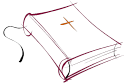 Greeters: Bob & Jan HilliardAltar Guild: Kathleen MeisterSERVING TODAY						SERVING NEXT WEEK 8/29/2021Pastor:  Elder									Pastor:  Rev. Jacob SherryElder:  George Kahl							Elder:  Jim PoelletAccomp:  Sue Johnson						Accomp:  Sue JohnsonAcolyte:  Ashlyn Blackmore				Acolyte:  Anna BradfordReader:  Pastor								Reader:  PastorATTENDANCE: 8/15/2021WORSHIP: 59				BIBLE STUDY: On BreakFIRST FRUITS TRACKER WEEK ENDING:  8/15/2021Offering Receipts:		$2,106.00				YTD Budget Receipts:	$90,360.32Weekly Budget Needs:	$2,766.27				YTD Budget Needs:		$91,286.91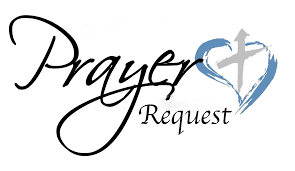 Special PrayersNellie Blakley							Jim Poellet							Jim ReevesJoan Malmgren						Shirley Poellet						Steve SchimkeCandi Moerdyk						Barbara Potter						Cecil SomselPam Monroe							Marge Reckow					Rev. Jeff Walsh (Cancer)																					Steve ZupinPrayers for Our MilitaryAndrew Burch, Jr., grandson of John & Loree Sprawka.Mark Granzotto with U.S. Navy in Bahrain, grandson of Rita MerkeyArmy Major Riley Morgan Kennedy, stationed in Washington, DC, George & Margaret Punches’ grand-nieceSteve & Carol Sprawka, son & daughter-in-law of John & Loree SprawkaDerek Sprawka, grandson of John & Loree SprawkaAlyssa Eisenlohr with the U.S. Navy in Japan, friend of Janette & Fred MayIan Nelson, nephew of Jack and Pebbla NelsonTyge Nelson & family, nephew of Jack and Pebbla NelsonCapt. Tim Brandt at Madigan Medical Center, Fort Lewis, WA, son of Bruce & Debbie BrandtIf you wish to add someone’s name, please call or e-mail the church office.The Mission of Trinity Onekama Is To SERVE          For even the Son of Man did not come to be servedbut to serve and to give his life as a ransom for many.          
                                                                       Mark 10:45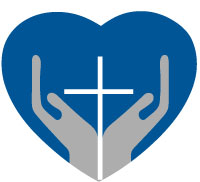 		S haring Jesus’s truth		E quipping for life		R eaching Out		V aluing each other		E vangelizing all agesMission StatementThe mission of Trinity Onekama is to SERVEFor even the Son of Man did not come to be served, but to serve, and to give his life as a ransom for many.           Mark 10:45S haring Jesus’  ruthE quipping for lifeR eaching OutV aluing each otherE vangelizing all ageCHURCH INFORMATIONChurch Office:  (231) 889-4429   Website:  www.trinityonekama.orgE-mail:  trinityonekama@sbcglobal.netAddress:  P.O. Box 119, 5471 Fairview Street, Onekama, MI 49675Adult Bible Study: Sunday @ 9:15 am (year round)Worship:  Sunday @ 10:30 am  The Lord’s Supper:  Celebrated 2nd & 4th SundaysPastoral Hours: Wednesday and Friday  8:30am – NoonPastor Phone: 231-655-2680   Pastor Email: trinityonekama@gmail.comCopyright licensing covered under CCLI #2802932